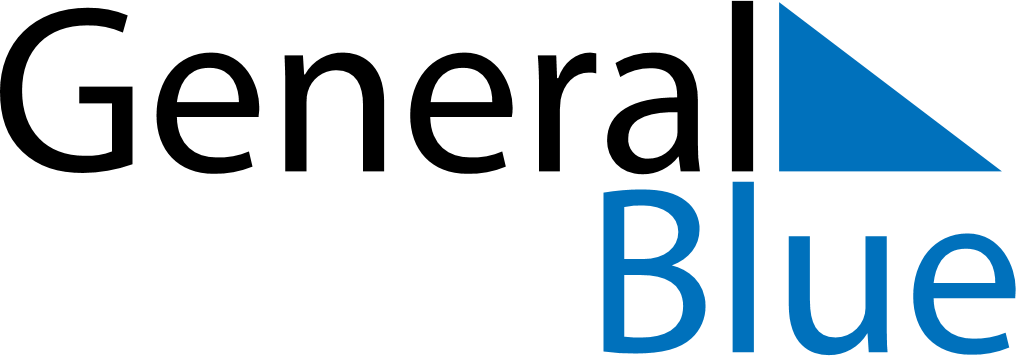 October 2023October 2023October 2023October 2023GermanyGermanyGermanySundayMondayTuesdayWednesdayThursdayFridayFridaySaturday12345667National Holiday8910111213131415161718192020212223242526272728293031